ОТЧЕТ О ВЫПОЛНЕНИИ                                                                                                         МУНИЦИПАЛЬНОГО ЗАДАНИЯ №1на 2021 год и на плановый период 2022 и 2023 годовЧасть I. Сведения об оказываемых государственных услугахРаздел 13.  Сведения  о фактическом достижении показателей, характеризующих объем и (или) качество муниципальной услуги3.1.   Сведения   о  фактическом  достижении  показателей,  характеризующих качество муниципальной услуги 3.2.  Сведения  о фактическом достижении показателей, характеризующих объем муниципальной услугиРаздел 2                                                            3.  Сведения  о фактическом достижении показателей, характеризующих объем и (или) качество муниципальной услуги3.1.   Сведения   о  фактическом  достижении  показателей,  характеризующих качество муниципальной услуги 3.2.  Сведения  о фактическом достижении показателей, характеризующих объем муниципальной услугиЧасть II. Сведения о выполняемых работах Раздел 1               1. Наименование работы  Организация и проведение  официальных физкультурных (физкультурно-оздоровительных)мероприятий2. Категории потребителей работы в интересах общества 3.  Сведения  о фактическом достижении показателей, характеризующих объем и (или) качество работы3.1.   Сведения   о  фактическом  достижении  показателей,  характеризующих качество  работы  3.2.  Сведения  о фактическом достижении показателей, характеризующих объем работыРаздел 2 1. Наименование работы  Обеспечение доступа кобъектам спорта 2. Категории потребителей работы в интересах общества 3.  Сведения  о фактическом достижении показателей, характеризующих объем и (или) качество работы3.1.   Сведения   о  фактическом  достижении  показателей,  характеризующих качество  3.2.  Сведения  о фактическом достижении показателей, характеризующих объем работыРаздел 3 1. Наименование работы  Проведение тестирования выполнения нормативов испытаний (тестов) комплекса ГТО2. Категории потребителей работы в интересах общества            3.  Сведения  о фактическом достижении показателей, характеризующих объем и (или) качество работы3.1.   Сведения   о  фактическом  достижении  показателей,  характеризующих качество  работы  3.2.  Сведения  о фактическом достижении показателей, характеризующих объем работы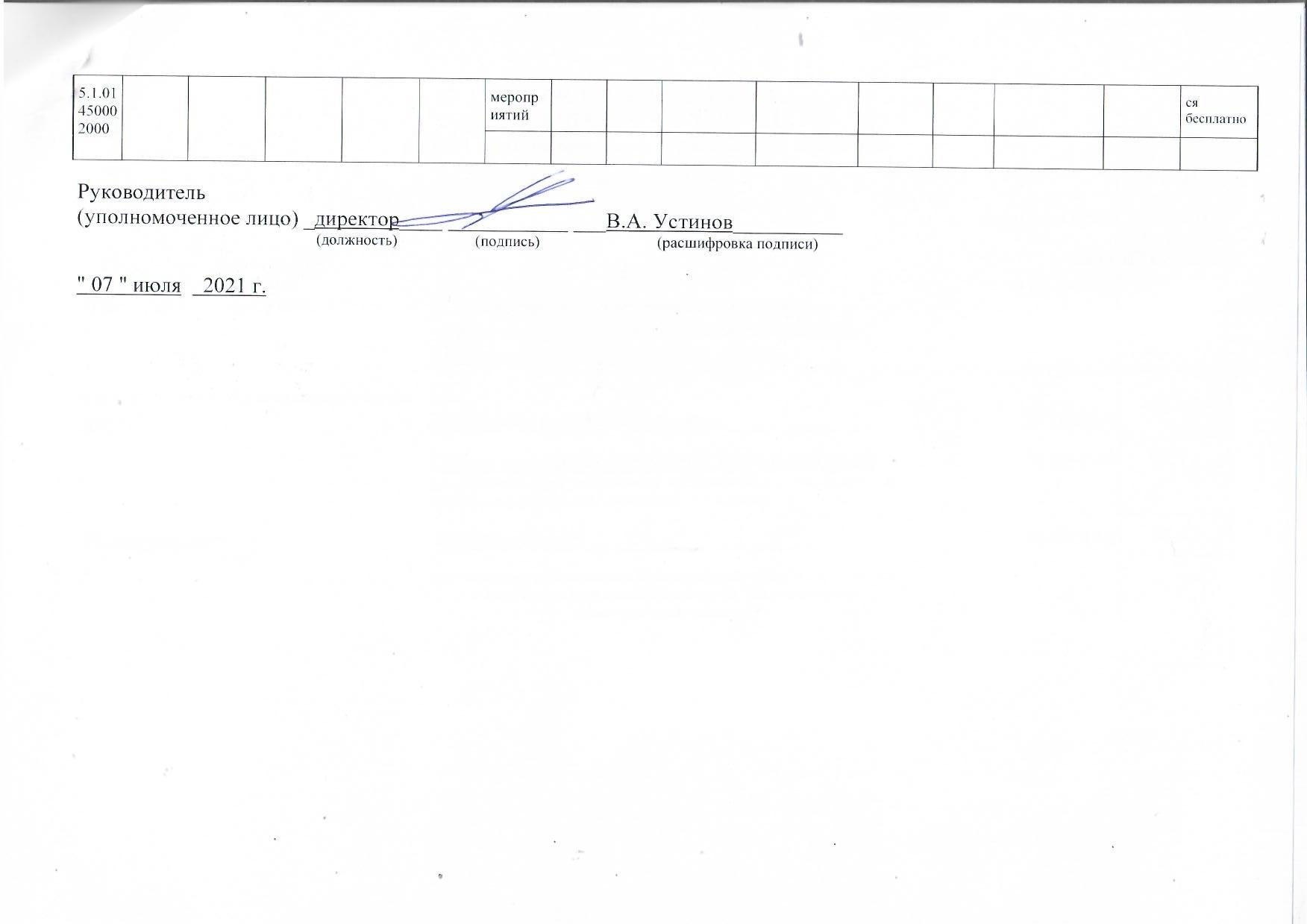                    на "01 июля 2021 г.КодыФорма по ОКУД0506501Дата07.07.2021Наименование муниципального учреждения Муниципальное автономное учреждение «Физкультурно-оздоровительный комплекс в г.Первомайск Нижегородской области»Вид деятельности муниципального учреждения Деятельность в области спорта______________По ОКВЭД93.19Образование дополнительное детей и взрослых(указываются виды деятельности муниципального учреждения, по которым ему утверждено муниципальное задание)По ОКВЭД93.11Периодичностьежеквартальная____________________________По ОКВЭД85.41(указывается в соответствии с периодичностью представления отчета о выполнении муниципального задания, установленной в муниципальном задании)1. Наименование муниципальной услугиРеализация дополнительных общеразвивающих программКод по общероссийскому базовому перечню или региональному перечнюББ522. Категории потребителей муниципальной услугиФизические лица Код по общероссийскому базовому перечню или региональному перечнюББ522. Категории потребителей муниципальной услугиФизические лица Код по общероссийскому базовому перечню или региональному перечнюУникальный номер реестровой записи Показатель, характеризующий содержание муниципальной услугиПоказатель, характеризующий содержание муниципальной услугиПоказатель, характеризующий содержание муниципальной услугиПоказатель, характеризующий условия (формы) оказания муниципальной услугиПоказатель, характеризующий условия (формы) оказания муниципальной услугиПоказатель качества муниципальной услугиПоказатель качества муниципальной услугиПоказатель качества муниципальной услугиПоказатель качества муниципальной услугиПоказатель качества муниципальной услугиПоказатель качества муниципальной услугиПоказатель качества муниципальной услугиПоказатель качества муниципальной услугиПоказатель качества муниципальной услугиУникальный номер реестровой записи Показатель, характеризующий содержание муниципальной услугиПоказатель, характеризующий содержание муниципальной услугиПоказатель, характеризующий содержание муниципальной услугиПоказатель, характеризующий условия (формы) оказания муниципальной услугиПоказатель, характеризующий условия (формы) оказания муниципальной услугинаименование показателя единица измеренияединица измерениязначениезначениезначениедопустимое (возможное) отклонение отклонение, превышающее допустимое (возможное) отклонение причина отклоненияУникальный номер реестровой записи Показатель, характеризующий содержание муниципальной услугиПоказатель, характеризующий содержание муниципальной услугиПоказатель, характеризующий содержание муниципальной услугиПоказатель, характеризующий условия (формы) оказания муниципальной услугиПоказатель, характеризующий условия (формы) оказания муниципальной услугинаименование показателя наименование код по ОКЕИ утверждено в муниципальном задании на год утверждено в муниципальном задании на отчетную дату исполнено на отчетную дату допустимое (возможное) отклонение отклонение, превышающее допустимое (возможное) отклонение причина отклоненияУникальный номер реестровой записи ________(наименование показателя) ________(наименование показателя) ________(наименование показателя) ________(наименование показателя) ________(наименование показателя) наименование показателя наименование код по ОКЕИ утверждено в муниципальном задании на год утверждено в муниципальном задании на отчетную дату исполнено на отчетную дату допустимое (возможное) отклонение отклонение, превышающее допустимое (возможное) отклонение причина отклонения123456789101112131415Уникальный номер реестровой записи Показатель, характеризующий содержание муниципальной услугиПоказатель, характеризующий содержание муниципальной услугиПоказатель, характеризующий содержание муниципальной услугиПоказатель, характеризующий условия (формы) оказания муниципальной услугиПоказатель, характеризующий условия (формы) оказания муниципальной услугиПоказатель объема муниципальной услугиПоказатель объема муниципальной услугиПоказатель объема муниципальной услугиПоказатель объема муниципальной услугиПоказатель объема муниципальной услугиПоказатель объема муниципальной услугиПоказатель объема муниципальной услугиПоказатель объема муниципальной услугиПоказатель объема муниципальной услугиСредний размер платы (цена, тариф)Уникальный номер реестровой записи Показатель, характеризующий содержание муниципальной услугиПоказатель, характеризующий содержание муниципальной услугиПоказатель, характеризующий содержание муниципальной услугиПоказатель, характеризующий условия (формы) оказания муниципальной услугиПоказатель, характеризующий условия (формы) оказания муниципальной услугинаименование показателя единица измеренияединица измерениязначениезначениезначениедопустимое (возможное) отклонение отклонение, превышающее допустимое (возможное) отклонение причина отклоненияСредний размер платы (цена, тариф)Уникальный номер реестровой записи Показатель, характеризующий содержание муниципальной услугиПоказатель, характеризующий содержание муниципальной услугиПоказатель, характеризующий содержание муниципальной услугиПоказатель, характеризующий условия (формы) оказания муниципальной услугиПоказатель, характеризующий условия (формы) оказания муниципальной услугинаименование показателя наименование код по ОКЕИ утверждено в муниципальном задании на год утверждено в муниципальном задании на отчетную дату исполнено на отчетную дату допустимое (возможное) отклонение отклонение, превышающее допустимое (возможное) отклонение причина отклоненияСредний размер платы (цена, тариф)Уникальный номер реестровой записи Категория потребителей(наименование показателя) Виды образовательных программ (наименование показателя) Направленность образовательной программы(наименование показателя) ________(наименование показателя) ________(наименование показателя) наименование показателя наименование код по ОКЕИ утверждено в муниципальном задании на год утверждено в муниципальном задании на отчетную дату исполнено на отчетную дату допустимое (возможное) отклонение отклонение, превышающее допустимое (возможное) отклонение причина отклоненияСредний размер платы (цена, тариф)12345678910111213141516804200О.99.0.ББ52АЕ52000Не указаноНе указаноФизкультурно-спортивнойочная-Количес тво человеко-часовЧеловеко- час5396045037500605Работа выполняется бесплатно804200О.99.0.ББ52АЕ52000Не указаноНе указаноФизкультурно-спортивнойочная-1. Наименование муниципальной услугиРеализация дополнительных предпрофессиональных программ в области физической культуры и спортаКод по общероссийскому базовому перечню или региональному перечнюББ542. Категории потребителей муниципальной услугиФизические лица, имеющие необходимые для освоения соответствующей образовательной программы способности в области физической культуры и спортаКод по общероссийскому базовому перечню или региональному перечнюББ542. Категории потребителей муниципальной услугиФизические лица, имеющие необходимые для освоения соответствующей образовательной программы способности в области физической культуры и спортаКод по общероссийскому базовому перечню или региональному перечнюУникальный номер реестровой записи Показатель, характеризующий содержание муниципальной услугиПоказатель, характеризующий содержание муниципальной услугиПоказатель, характеризующий содержание муниципальной услугиПоказатель, характеризующий условия (формы) оказания муниципальной услугиПоказатель, характеризующий условия (формы) оказания муниципальной услугиПоказатель качества муниципальной услугиПоказатель качества муниципальной услугиПоказатель качества муниципальной услугиПоказатель качества муниципальной услугиПоказатель качества муниципальной услугиПоказатель качества муниципальной услугиПоказатель качества муниципальной услугиПоказатель качества муниципальной услугиПоказатель качества муниципальной услугиУникальный номер реестровой записи Показатель, характеризующий содержание муниципальной услугиПоказатель, характеризующий содержание муниципальной услугиПоказатель, характеризующий содержание муниципальной услугиПоказатель, характеризующий условия (формы) оказания муниципальной услугиПоказатель, характеризующий условия (формы) оказания муниципальной услугинаименование показателя единица измеренияединица измерениязначениезначениезначениедопустимое (возможное) отклонение отклонение, превышающее допустимое (возможное) отклонение причина отклоненияУникальный номер реестровой записи Показатель, характеризующий содержание муниципальной услугиПоказатель, характеризующий содержание муниципальной услугиПоказатель, характеризующий содержание муниципальной услугиПоказатель, характеризующий условия (формы) оказания муниципальной услугиПоказатель, характеризующий условия (формы) оказания муниципальной услугинаименование показателя наименование код по ОКЕИ утверждено в муниципальном задании на год утверждено в муниципальном задании на отчетную дату исполнено на отчетную дату допустимое (возможное) отклонение отклонение, превышающее допустимое (возможное) отклонение причина отклоненияУникальный номер реестровой записи ________(наименование показателя) ________(наименование показателя) ________(наименование показателя) ________(наименование показателя) ________(наименование показателя) наименование показателя наименование код по ОКЕИ утверждено в муниципальном задании на год утверждено в муниципальном задании на отчетную дату исполнено на отчетную дату допустимое (возможное) отклонение отклонение, превышающее допустимое (возможное) отклонение причина отклонения123456789101112131415Уникальный номер реестровой записи Показатель, характеризующий содержание муниципальной услугиПоказатель, характеризующий содержание муниципальной услугиПоказатель, характеризующий содержание муниципальной услугиПоказатель, характеризующий условия (формы) оказания муниципальной услугиПоказатель, характеризующий условия (формы) оказания муниципальной услугиПоказатель объема муниципальной услугиПоказатель объема муниципальной услугиПоказатель объема муниципальной услугиПоказатель объема муниципальной услугиПоказатель объема муниципальной услугиПоказатель объема муниципальной услугиПоказатель объема муниципальной услугиПоказатель объема муниципальной услугиПоказатель объема муниципальной услугиСредний размер платы (цена, тариф)Уникальный номер реестровой записи Показатель, характеризующий содержание муниципальной услугиПоказатель, характеризующий содержание муниципальной услугиПоказатель, характеризующий содержание муниципальной услугиПоказатель, характеризующий условия (формы) оказания муниципальной услугиПоказатель, характеризующий условия (формы) оказания муниципальной услугинаименование показателя единица измеренияединица измерениязначениезначениезначениедопустимое (возможное) отклонение отклонение, превышающее допустимое (возможное) отклонение причина отклоненияСредний размер платы (цена, тариф)Уникальный номер реестровой записи Показатель, характеризующий содержание муниципальной услугиПоказатель, характеризующий содержание муниципальной услугиПоказатель, характеризующий содержание муниципальной услугиПоказатель, характеризующий условия (формы) оказания муниципальной услугиПоказатель, характеризующий условия (формы) оказания муниципальной услугинаименование показателя наименование код по ОКЕИ утверждено в муниципальном задании на год утверждено в муниципальном задании на отчетную дату исполнено на отчетную дату допустимое (возможное) отклонение отклонение, превышающее допустимое (возможное) отклонение причина отклоненияСредний размер платы (цена, тариф)Уникальный номер реестровой записи Категория потребителей(наименование показателя) Виды спорта (наименование показателя) Этапы подготовки (наименование показателя) Формы образования и формы реализации образовательных прграмм(наименование показателя)  ________(наименование показателя) наименование показателя наименование код по ОКЕИ утверждено в муниципальном задании на год утверждено в муниципальном задании на отчетную дату исполнено на отчетную дату допустимое (возможное) отклонение отклонение, превышающее допустимое (возможное) отклонение причина отклоненияСредний размер платы (цена, тариф)12345678910111213141516801012О.99.0.ББ54АО68000Не указаноНе указаноНе указаноочная-Количес тво человеко-часовЧеловеко- час539116184560251162Работа выполняется бесплатно801012О.99.0.ББ54АО68000Не указаноНе указаноНе указаноочная-Код по региональному перечню0212Уникальный номер реестровой записи Показатель, характеризующий содержание работыПоказатель, характеризующий содержание работыПоказатель, характеризующий содержание работыПоказатель, характеризующий условия (формы)Показатель, характеризующий условия (формы)Показатель качества работыПоказатель качества работыПоказатель качества работыПоказатель качества работыПоказатель качества работыПоказатель качества работыПоказатель качества работыПоказатель качества работыПоказатель качества работыУникальный номер реестровой записи Показатель, характеризующий содержание работыПоказатель, характеризующий содержание работыПоказатель, характеризующий содержание работыПоказатель, характеризующий условия (формы)Показатель, характеризующий условия (формы)наименование показателяединица измеренияединица измерениязначениезначениезначениедопустимое (возможное) отклонение отклонение, превышающее допустимое (возможное) отклонение причина отклоненияУникальный номер реестровой записи Показатель, характеризующий содержание работыПоказатель, характеризующий содержание работыПоказатель, характеризующий содержание работыПоказатель, характеризующий условия (формы)Показатель, характеризующий условия (формы)наименование показателянаименование код по ОКЕИ утверждено в муниципальном задании на год утверждено в муниципальном задании на отчетную дату исполнено на отчетную дату допустимое (возможное) отклонение отклонение, превышающее допустимое (возможное) отклонение причина отклоненияУникальный номер реестровой записи ________(наименование показателя) ________(наименование показателя) ________(наименование показателя) ________(наименование показателя) ________(наименование показателя) наименование показателянаименование код по ОКЕИ утверждено в муниципальном задании на год утверждено в муниципальном задании на отчетную дату исполнено на отчетную дату допустимое (возможное) отклонение отклонение, превышающее допустимое (возможное) отклонение причина отклонения123456789101112131415Уникальный номер реестровой записи Показатель, характеризующий содержание работыПоказатель, характеризующий содержание работыПоказатель, характеризующий содержание работыПоказатель, характеризующий условия (формы)Показатель, характеризующий условия (формы)Показатель объема работыПоказатель объема работыПоказатель объема работыПоказатель объема работыПоказатель объема работыПоказатель объема работыПоказатель объема работыПоказатель объема работыПоказатель объема работыРазмер платы (цена, тариф)Уникальный номер реестровой записи Показатель, характеризующий содержание работыПоказатель, характеризующий содержание работыПоказатель, характеризующий содержание работыПоказатель, характеризующий условия (формы)Показатель, характеризующий условия (формы)наименование показателя единица измеренияединица измерениязначениезначениезначениедопустимое (возможное) отклонение отклонение, превышающее допустимое (возможное) отклонение причина отклоненияРазмер платы (цена, тариф)Уникальный номер реестровой записи _________ (наименование показателя)________(наименование показателя) ________(наименование показателя) ________(наименование показателя) ________(наименование показателя) наименование показателя наименование код по ОКЕИ утверждено в муниципальном задании на год утверждено в муниципальном задании на отчетную дату исполнено на отчетную дату допустимое (возможное) отклонение отклонение, превышающее допустимое (возможное) отклонение причина отклоненияРазмер платы (цена, тариф)12345678910111213141516931900.Р.55.1.02120001000Муниципальные, Международные, Региональные, Межрегиональные, ВсероссийскиеКоличество мероприятийштука7962751303Работа выполняется бесплатноКод по региональному перечню0144Уникальный номер реестровой записи Показатель, характеризующий содержание работыПоказатель, характеризующий содержание работыПоказатель, характеризующий содержание работыПоказатель, характеризующий условия (формы)Показатель, характеризующий условия (формы)Показатель качества работыПоказатель качества работыПоказатель качества работыПоказатель качества работыПоказатель качества работыПоказатель качества работыПоказатель качества работыПоказатель качества работыПоказатель качества работыУникальный номер реестровой записи Показатель, характеризующий содержание работыПоказатель, характеризующий содержание работыПоказатель, характеризующий содержание работыПоказатель, характеризующий условия (формы)Показатель, характеризующий условия (формы)наименование показателя единица измеренияединица измерениязначениезначениезначениедопустимое (возможное) отклонение отклонение, превышающее допустимое (возможное) отклонение причина отклоненияУникальный номер реестровой записи Показатель, характеризующий содержание работыПоказатель, характеризующий содержание работыПоказатель, характеризующий содержание работыПоказатель, характеризующий условия (формы)Показатель, характеризующий условия (формы)наименование показателя наименование код по ОКЕИ утверждено в муниципальном задании на годутверждено в муниципальном задании на отчетную дату исполнено на отчетную дату допустимое (возможное) отклонение отклонение, превышающее допустимое (возможное) отклонение причина отклоненияУникальный номер реестровой записи ______ (наименование показателя)________(наименование показателя) ________(наименование показателя) _________ (наименование показателя)________(наименование показателя) наименование показателя наименование код по ОКЕИ утверждено в муниципальном задании на годутверждено в муниципальном задании на отчетную дату исполнено на отчетную дату допустимое (возможное) отклонение отклонение, превышающее допустимое (возможное) отклонение причина отклонения123456789101112131415931100.Р.55.1.01440001000Наличие обоснованных жалобединица642500931100.Р.55.1.01440001000Уникальный номер реестровой записи Показатель, характеризующий содержание работыПоказатель, характеризующий содержание работыПоказатель, характеризующий содержание работыПоказатель, характеризующий условия (формы)Показатель, характеризующий условия (формы)Показатель объема работыПоказатель объема работыПоказатель объема работыПоказатель объема работыПоказатель объема работыПоказатель объема работыПоказатель объема работыПоказатель объема работыПоказатель объема работыРазмер платы (цена, тариф)Уникальный номер реестровой записи Показатель, характеризующий содержание работыПоказатель, характеризующий содержание работыПоказатель, характеризующий содержание работыПоказатель, характеризующий условия (формы)Показатель, характеризующий условия (формы)наименование показателя единица измеренияединица измерениязначениезначениезначениедопустимое (возможное) отклонение отклонение, превышающее допустимое (возможное) отклонение причина отклоненияРазмер платы (цена, тариф)Уникальный номер реестровой записи ________(наименование показателя) ________(наименование показателя) ________(наименование показателя) ________(наименование показателя) ________(наименование показателя) наименование показателя наименование код по ОКЕИ утверждено в муниципальном задании на год утверждено в муниципальном задании на отчетную дату исполнено на отчетную дату допустимое (возможное) отклонение отклонение, превышающее допустимое (возможное) отклонение причина отклоненияРазмер платы (цена, тариф)12345678910111213141516931100.Р.55.1.01440001000Количество человеко-часовЧеловеко-час5394000002072894000Работа выполняется бесплатно931100.Р.55.1.01440001000Код по региональному перечню0145Уникальный номер реестровой записи Показатель, характеризующий содержание работыПоказатель, характеризующий содержание работыПоказатель, характеризующий содержание работыПоказатель, характеризующий условия (формы)Показатель, характеризующий условия (формы)Показатель качества работыПоказатель качества работыПоказатель качества работыПоказатель качества работыПоказатель качества работыПоказатель качества работыПоказатель качества работыПоказатель качества работыПоказатель качества работыУникальный номер реестровой записи Показатель, характеризующий содержание работыПоказатель, характеризующий содержание работыПоказатель, характеризующий содержание работыПоказатель, характеризующий условия (формы)Показатель, характеризующий условия (формы)наименование показателя единица измеренияединица измерениязначениезначениезначениедопустимое (возможное) отклонение отклонение, превышающее допустимое (возможное) отклонение причина отклоненияУникальный номер реестровой записи Показатель, характеризующий содержание работыПоказатель, характеризующий содержание работыПоказатель, характеризующий содержание работыПоказатель, характеризующий условия (формы)Показатель, характеризующий условия (формы)наименование показателя наименование код по ОКЕИ утверждено в муниципальном задании на годутверждено в муниципальном задании на отчетную дату исполнено на отчетную дату допустимое (возможное) отклонение отклонение, превышающее допустимое (возможное) отклонение причина отклоненияУникальный номер реестровой записи ______ (наименование показателя)________(наименование показателя) ________(наименование показателя) _________ (наименование показателя)________(наименование показателя) наименование показателя наименование код по ОКЕИ утверждено в муниципальном задании на годутверждено в муниципальном задании на отчетную дату исполнено на отчетную дату допустимое (возможное) отклонение отклонение, превышающее допустимое (возможное) отклонение причина отклонения123456789101112131415931900.Р.55.1.01450002000Наличие обоснованных жалобединица642500931900.Р.55.1.01450002000Уникальный номер реестровой записи Показатель, характеризующий содержание работыПоказатель, характеризующий содержание работыПоказатель, характеризующий содержание работыПоказатель, характеризующий условия (формы)Показатель, характеризующий условия (формы)Показатель объема работыПоказатель объема работыПоказатель объема работыПоказатель объема работыПоказатель объема работыПоказатель объема работыПоказатель объема работыПоказатель объема работыПоказатель объема работыРазмер платы (цена, тариф)Уникальный номер реестровой записи Показатель, характеризующий содержание работыПоказатель, характеризующий содержание работыПоказатель, характеризующий содержание работыПоказатель, характеризующий условия (формы)Показатель, характеризующий условия (формы)наименование показателя единица измеренияединица измерениязначениезначениезначениедопустимое (возможное) отклонение отклонение, превышающее допустимое (возможное) отклонение причина отклоненияРазмер платы (цена, тариф)Уникальный номер реестровой записи ________(наименование показателя) ________(наименование показателя) ________(наименование показателя) ________(наименование показателя) ________(наименование показателя) наименование показателя наименование код по ОКЕИ утверждено в муниципальном задании на год утверждено в муниципальном задании на отчетную дату исполнено на отчетную дату допустимое (возможное) отклонение отклонение, превышающее допустимое (возможное) отклонение причина отклоненияРазмер платы (цена, тариф)12345678910111213141516931900.Р.Количество штука79624120Работа выполняет 